Day 2 Weight answers 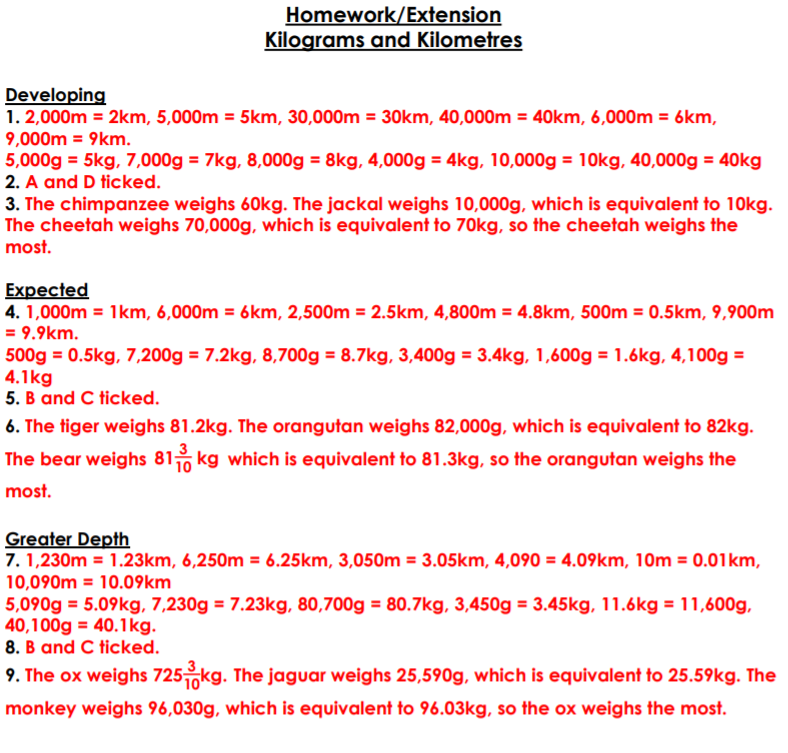 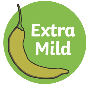 Day 3 length answers 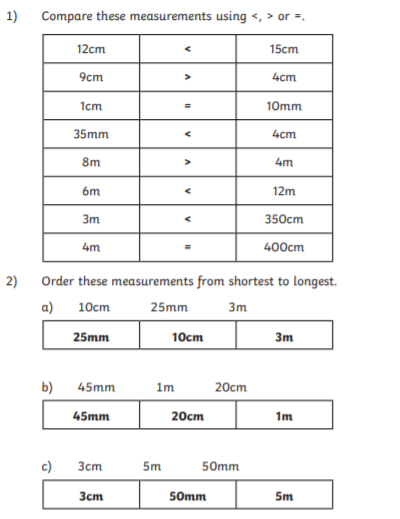 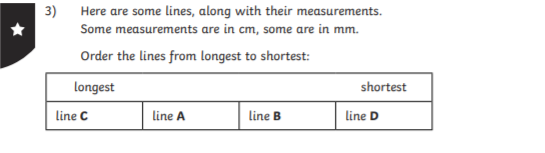 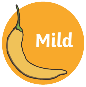 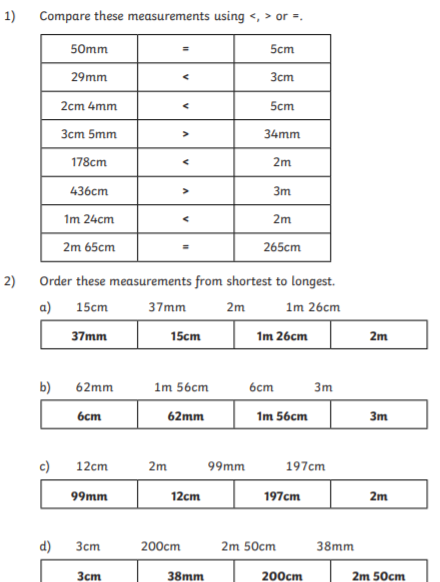 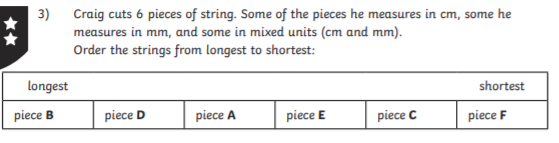 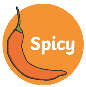 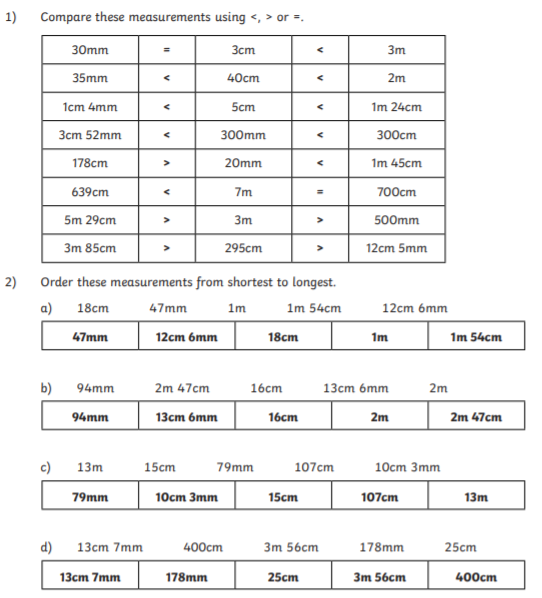 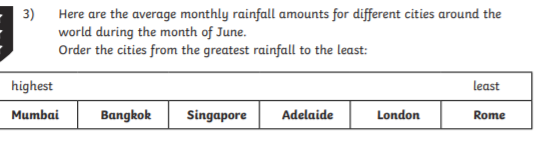 Day 4 capacity answers 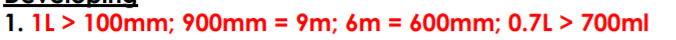 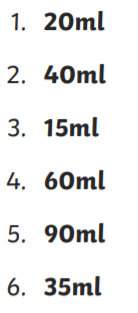 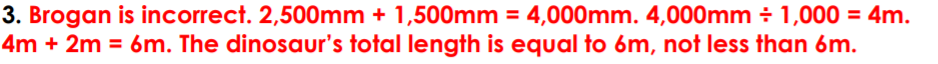 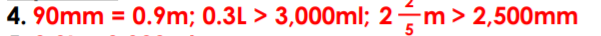 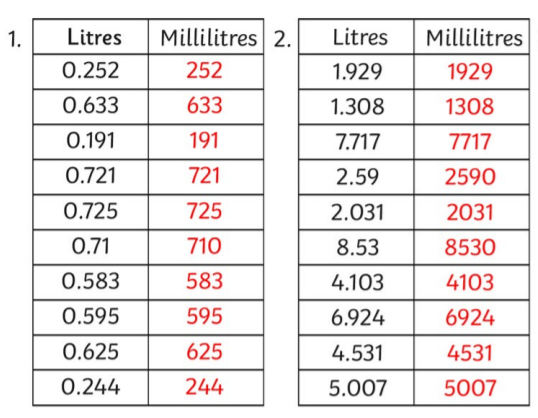 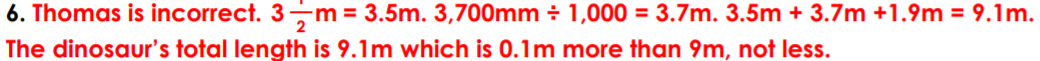 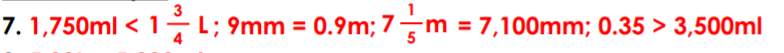 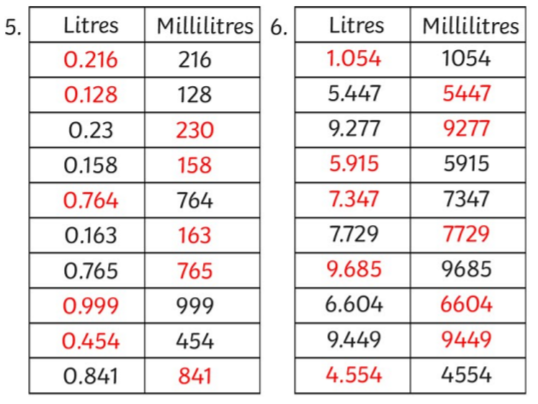 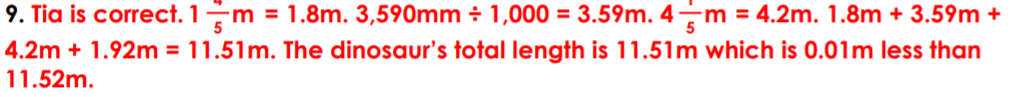 